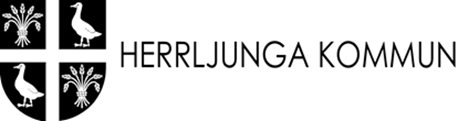 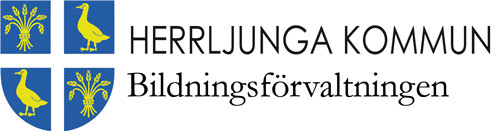 Plan mot kränkande behandling och diskrimineringStyrdokument och begrepp StyrdokumentFörskolans arbete mot diskriminering och kränkande behandling regleras av lagstiftningen i skollagen och diskrimineringslagen samt läroplanen för förskolan, Lpfö 18.Skollagen (2010:800 kapitel 6: Åtgärder mot kränkande behandling) förbjuder huvudman och personal att utsätta elever för kränkande behandling. Förskolan måste ha ett förebyggande arbete mot detta. Om ett barn upplever att sig kränkt i förskolan, eller om en förälder upplever sitt barn kränkt, kan han/hon vända sig till BEO (Barn- och Elevombudet) som finns på Skolinspektionen. Av BEO kan barnet bland annat få hjälp med att kräva skadestånd. Diskrimineringslagen (SFS 2008:567) förbjuder huvudman och personal att diskriminera barn på grund av kön, etnicitet, religion eller annan trosuppfattning, funktionshinder, sexuell läggning, könsöverskridande identitet eller uttryck, samt ålder. Förskolan ska också bedriva förebyggande arbete för att diskriminering inte ska uppstå.Inget barn ska i förskolan bli utsättas för diskriminering på grund av kön, könsöverskridande identitet eller uttryck, etnisk tillhörighet, religion eller annan trosuppfattning, funktionsnedsättning, sexuell läggning, eller ålder, hos barnet eller någon som barnet har anknytning till, eller för annan kränkande behandling. Alla sådana tendenser ska aktivt motverkas. (Lpfö18 sid. 5)
Definitioner av begreppDiskrimineringsgrundernaKön: att någon är kvinna eller manKönsöverskridande identitet eller uttryck: att någon inte identifierar sig som kvinna eller man eller genom sin klädsel eller på annat sätt ger uttryck för att tillhöra ett kön Etnisk tillhörighet: nationellt eller etniskt ursprung, hudfärg eller annat liknande förhållande. Gäller även de nationella minoritetsgrupperna.Religion eller annan trosuppfattning: kan beskrivas som en religiös, livsfilosofisk, eller annan motsvarande livsåskådningFunktionsnedsättning: varaktiga fysiska, psykiska eller begåvningsmässiga begränsningar av en persons funktionsförmåga som till följd även skada eller sjukdom fanns vid födseln, har uppstått därefter eller kan förväntas uppståSexuell läggning: homosexuell, bisexuell eller heterosexuell läggning (HBTQ).Ålder: uppnådd levnadslängdDiskriminering
Diskriminering är ett övergripande begrepp för negativ och därmed kränkande behandling av individer eller grupper av individer utifrån diskrimineringsgrunderna. Förskolan skall förebygga och förhindra diskriminering och trakasserier på grund av var och en av nedanstående grunder. Förutom aktiva handlingar kan diskriminering ske genom ordningsregler, planerade aktiviteter, lekmaterial, böcker etc. 
Det är individens subjektiva upplevelse som är utgångspunkten i kränkande behandling. Det är individen som avgör om beteendet är oönskat eller kränkande.
En konflikt övergår i kränkande behandling när den förlorar sin prägel av ömsesidighet och handlingarna blir integritetskränkande eller oetiska.

De olika typerna av diskriminering:
Direkt diskriminering
Någon missgynnas genom att behandlas sämre än någon annan behandlas, har behandlats eller skulle ha behandlats i en jämförbar situation, om missgynnandet har samband med ovanstående diskrimineringsgrunder.
Indirekt diskriminering
Någon missgynnas genom tillämpning av en bestämmelse, ett kriterium eller ett förfaringssätt som framstår som neutralt men som kan komma att särskilt missgynna personer enligt diskrimineringsgrunderna, såvida inte bestämmelsen, kriteriet eller förfaringssättet har ett berättigat syfte och de medel som används är lämpliga och nödvändiga för att uppnå syftet. T.ex. när alla barn alltid behandlas lika oavsett egna behov.Bristande tillgänglighet
Att en person med en funktionsnedsättning missgynnas genom att sådana åtgärder för tillgänglighet inte har vidtagits för att den personen ska komma i en jämförbar situation med personer utan denna funktionsnedsättning som är skäliga utifrån krav på tillgänglighet i lag och annan författning, och med hänsyn till   
– de ekonomiska och praktiska förutsättningarna,
– varaktigheten och omfattningen av förhållandet eller kontakten mellan verksamhetsutövaren och den enskilde, samt
– andra omständigheter av betydelse,Trakasserier
Trakasserier är ett uppträdande som kränker en individs värdighet och som har samband med diskrimineringsgrunderna. T.ex. slag, knuffar, gester osv.Sexuella trakasserier
Uppträdande av sexuell natur som kränker någons värdighet.Instruktioner att diskriminera
Order eller instruktioner att diskriminera någon på ett sätt som beskrivs i ovan och som lämnas åt någon som står i lydnads- eller beroendeförhållande till den som lämnar ordern eller instruktionen eller som gentemot denna åtagit sig att fullgöra ett uppdrag.Repressalier
Personalen får inte utsätta barn/elever för straff eller annan form av negativ behandling på grund av att barnet/eleven  eller vårdnadshavaren har anmält förskolan eller skolan för diskriminering eller påtalat förekomsten av trakasserier eller kränkande behandling.Kränkande behandling
Kränkande behandling kan utföras på olika vis och är ett uppträdande som inte har någon koppling till en särskild diskrimineringsgrund. Tillsägelser för att upprätthålla ordningen är dock inte kränkande behandling.Fysiska så som slag och knuffar Verbala så som hot, svordomar och öknamn Psykosociala så som utfrysning, blickar och att alla går när man kommerKränkningar kan vara både enstaka och upprepade handlingar
Mobbning
Mobbning är en form av kränkande behandling och uppstår vid en upprepad negativ handling när någon eller några medvetet eller med avsikt tillfogar eller försöker tillfoga en individ skada eller obehag.Gemensamt för all diskriminering och kränkande behandling är att någon eller några kränker principen om alla människors lika värde. Kränkande behandling kan ta sig olika uttryck och förekomma i alla sammanhang.Så här arbetar Ytterby förskoleområde för attFrämja lika rättigheter, förebygga och motverka diskriminering och kränkande behandling.Vision
Vi vill tillsammans arbeta för att alla barn skall vara välkomna, trygga, respekterade, sedda och hörda i vår verksamhet. Barnperspektivet dvs. barnets bästa, skall alltid vara vårt främsta mål.Vi vill skapa goda förutsättningar för att alla barn utvecklar sin förmåga att visa hänsyn och respekt för andra människor, samt respekterar varandras olikheter och åsikter.
Vi vill prioritera ett grundläggande och kontinuerligt arbete med värdegrunden som uttrycker det etiska förhållningssätt som ska prägla vår verksamhet.Syfte
Planen upprättas för att alla som verkar inom förskolan kontinuerligt och systematiskt ska arbeta för att förebygga och förhindra diskriminering, trakasserier och annan kränkande behandling. Den syftar till att främja barns lika rättigheter oavsett kön, etnisk tillhörighet, religion eller annan trosuppfattning, funktionsnedsättning, sexuell läggning, könsöverskridande identitet eller uttryck samt ålder. Alla inom förskolan skall acceptera människors olikheter och lika värde samt arbeta utifrån en positiv inställning till jämställdhet och demokrati. 
Ansvarsfördelning

Rektor ansvarar för att:Ett målinriktat arbete sker för att motverka diskriminering och kränkande behandling.All personal känner till att kränkande behandling och diskriminering inte är tillåten på förskolan.Kontinuerligt följa upp att plan mot diskriminering och kränkande behandling upprättas, att arbetet genomförs och dokumenteras, att målen följs upp, revideras och utvärderas samt att arbetet sker i samverkan mellan personal, barn och vårdnadshavare.Utredning görs och att åtgärd vidtas när förskolan får kännedom om att diskriminering eller kränkande behandling förekommer.
All personal ansvarar för att:Kartlägga verksamhetens behov och att upprätta handlingsplan mot diskriminering och kränkande behandling  med relevanta mål enligt verksamhetens behov.Aktivt arbeta med att följa förskolans plan mot diskriminering och kränkande behandling och låta dess värden vara till grund för all planering av verksamheten. Ifrågasätta och reflektera över de normer och värderingar som han/hon förmedlar genom sitt bemötande mot barnen och sträva efter likabehandling.Ta ansvar för att förebygga, upptäcka och åtgärda diskriminering och kränkande behandling.Systematiskt följa upp, revidera och utvärdera planen vid reflektionsmöten.Anmäla till rektor då diskriminering eller kränkande behandling misstänks/upptäcks. Uppdatera med aktuell plan i vikariepärmen. Göra planen känd för vikarier. Vårdnadshavare ansvarar för att:Vid misstanke om att det egna barnet eller någon annans barn utsätts eller utsätter andra för kränkande behandling, kontakta personalen på barnet/barnens avdelning eller rektor.Arbetsgång för hantering av misstänkt eller uppdagad kränkande behandling och/eller diskrimineringVarje misstanke om att kränkande behandling förekommer skall tas på fullt allvar.Barn kan berätta för föräldrar eller personal på avdelningen att de känner sig kränkta. Förälder eller personal anmäler då kränkningen till rektor alt. bildningsförvaltningen.UtredningAkuta åtgärderAnsvarig personal (ev. tillsammans med annan personal) samtalar med det/ de utsatta barnet/barnen och snarast därefter med det/de barn som orsakat skadan. 
Händelsen och samtalen dokumenteras med datum, tid och en beskrivning av händelsen. Följande stödfrågor kan användas: Anledning till den uppdagade händelsen?Var skedde kränkningen? När skedde kränkningen?Hur yttrade sig kränkningen?Arbetets gångVilka åtgärder har vidtagits?Berörd personal informeras. Det är viktigt att den personal som varit med om händelsen tar kontaktar och informerar vårdnadshavarna. Vid mycket allvarliga incidenter/tillbud ska föräldrarna kallas till förskolan.En anmälan med bilagor lämnas till rektor. Bifoga i anmälan all dokumentation om vad som sagts i samtal med inblandade barn samt deras vårdnadshavare.Rektor anmäler incidenten till Bildningsnämnden. Förebyggande åtgärderEtt aktivt arbete påbörjas för att öka barnens förståelse för varför aktuell händelse varit fel. Personalen ska arbeta för att den som kränker eller trakasserar skall få insikt i att personen utför en kränkande- eller trakasserande handling. Arbetssätt: T.ex. diskussioner i barngruppen, barnböcker som belyser händelsen etc. 
En uppföljning av arbetet efter 1-2 veckor. Arbetet dokumenteras av personalen och förvaras hos rektor.
Kränkning från vuxen till barnVid misstanke om kränkning från vuxens sida skriver övrig personal en anmälan som lämnas till rektor. 
Den vuxne kallas till samtal där företrädare för den vuxnes fackliga organisation kan inbjudas.  DokumentationPersonal som är inblandad i pågående utredning ansvarar för all dokumentation. 
Efter uppföljning och avslut överlämnas originalhandlingar till rektor för arkivering.Originalhandlingar arkiveras enligt gällande dokumenthanteringsplan.Plan mot kränkande behandling och diskriminering Förskola: Eriksbergs FörskolaAvdelning: SjumilaskogenTidsplan: Planen gäller 2022 09 – 2023 09Planen avser verksamhet som sker inne- och utomhus. Utvärdering och analys av förra årets mål Datum: 2022 04 13Vilka resultat/effekter kan vi se: Språkutvecklingen går framåt. Barnen är nyfikna och tycker om att leka med ord och bokstäver.Har vi uppnått önska process och resultat enligt våra mål? Om ja, beskriv varför: Vi ser inga större kränkningar bland barnen. Det kan fällas nån kommentar om att de inte förstår vad vissa barn säger men inte utav elakhet utan för att de inte förstår.Hur går vi vidare? Vad tar vi med oss inför kommande plan mot kränkande behandling och diskriminering?Vilka behov finns? Vad behöver vi arbeta vidare med? Vi fortsätter på vår inslagna linje.Vad fungerar bra? Hur tar vi tillvara på detta i vårt fortsatta arbete?Våra äldre barn har börjat irritera sig på vissa barn vilket gör att vi behöver hjälpa de barnen till att komma in i leken.  Kartläggning och nulägesanalys:Kartläggningens målAtt se över verksamheten och identifiera risker för trakasserier, kränkande behandling och diskrimineringAtt ta upp samtliga diskrimineringsgrunderAtt involvera barn och föräldrarResultat av kartläggningen: I vår grupp lever de flesta barnen i kärnfamiljer och vi vill visa på att det finns olika familjekonstellationer. Diskrimineringsgrunderna:Kön: Vi ser inga akuta åtgärder inom detta område då barnen inte gör någon större skillnad på killar och tjejer. Könsöverskridande identitet eller uttryck: Vi pedagoger reflekterar över hur vi bemöter kring kön. Etnisk tillhörighet: Det finns inget barn just nu som har annat etniskt ursprung än Sverige. Religion eller annan trosuppfattning: Vi har ingen uppfattning kring detta då våra barn är för små för att uttrycka detta. Funktionsnedsättning: Här kommer vi inte just nu att arbeta med detta område. Sexuell läggning: Detta område kommer vi belysa genom att synliggöra olika familjekonstellationer. Ålder: Vi ser att barnen noterar ålder samt att vi pedagoger delar upp dem i åldersuppdelade grupper vid samlingar. Just nu ser vi ett behov av att dela upp barngruppen då det är för stor skillnad mellan 1-5 åringar. Övrig tid försöker vi blanda dem åldersmässigt för att de ska lära av varandra. Mål och åtgärderUtifrån kartläggning prioriterar vi att arbeta med följande mål: 
Vårt mål är synliggöra olikheter inom familjekonstellationer. Hur ska vi arbeta för att uppnå vårt/våra mål?Akuta åtgärder: Läsa böcker, kolla på bilder och samtala om familjer på våra samlingar och vid andra rutinsituationer. Förebyggande åtgärder: Vi kommer samtala med barnen om olika familjekonstellationer och läsa olika böcker tillsammans. 
Främjande åtgärder - med fokus på demokratiska normer och värderingar: Pedagogerna på förskolan söker upp information om olika konstellationer och överför detta i verksamheten. Hur dokumenterar vi vårt arbete? Genom att kontinuerligt utvärdera och revidera våra mål.Hur blir planen känd för alla som arbetar i förskolan? Den kommer att finnas uppsatt vid anslagstavlan och ett ex kommer att finnas i vikariepärmen.Hur blir planen känd för alla vårdnadshavare i förskolan? Vi kommer att ha ett ex hängande vid anslagstavlan och vi kommer att uppmuntra föräldrarna att läsa den. Plan mot kränkande behandling och diskrimineringFörskola: Od förskola Avdelning: GuldklimpenTidsplan: Planen gäller fr.o.m. - t.o.m. 20220901–20230630Planen avser verksamhet som sker inne- och utomhus. Utvärdering och analys av förra årets mål Datum: juni 2022Vilka uppföljningsmetoder har används?
Observationer och reflektioner Vilka resultat/effekter kan vi se:Akuta åtgärder: satt upp ett draperi vid skötbordet. Förebyggande åtgärder: vi går på toaletten innan samlingen. Vi försöker säga till barnen vad vi förväntar oss av barnen istället för att kritisera det de gör.
Främjande åtgärder:  Vi har ett medvetet förhållningssätt där vi ser att vårt bemötande och agerande gör skillnad.Har vi uppnått önskad process och resultat enligt våra mål? Om ja, beskriv varför: Vi har hittat en strategi och följt den. Om nej, beskriv varför:Hur går vi vidare? Vad tar vi med oss inför kommande plan?Vilka behov finns? Vad behöver vi arbeta vidare med? Betydligt föryngrad grupp samt stor andel nya barn. Vi tänker kring hur de ”gamla” barnen kommer reagera i form av avundsjuka och behov av uppmärksamhet. Vad fungerar bra? Hur tar vi tillvara på detta i vårt fortsatta arbete? Vi tar med oss våra strategier kring utåtagerande barn samt kring rutiner vid toalettbesök, samt vårt förhållningssätt hur vi uttrycker oss. Kartläggning och nulägesanalysKartläggningens målAtt se över verksamheten och identifiera risker för trakasserier, kränkande behandling och diskrimineringAtt ta upp samtliga diskrimineringsgrunderAtt involvera barn och föräldrarResultat av kartläggningen: Vi upplever att skötrummet fortfarande utgör en ”risk” där det kan ske kränkningar. Barnen som suttit på pottan har varit exponerade för alla. Vi vill också skapa bra och tydliga rutiner/förhållningssätt kring blöjbyten, toalettbesök för att stärka barnens integritet och på så vis lägga grunden för att förebygga sexuella trakasserier. Vissa av barnen har sedan tidigare visat tydligt vem de vill ska hjälpa dem vid blöjbyte och toalettbesök.  Diskrimineringsgrunderna:Kön: Vi behöver tänka på hur vi presenterar lekmaterialet tex traktorer, duplodockor samt hur vi uttrycker oss ”könssteriotypt”.Könsöverskridande identitet eller uttryck: Vi lånar/läser böcker där vi visar på olika familjekonstellationer. Etnisk tillhörighet: Vår matta visar på barn från olika delar av världen. Vi har lekdockor med olika hudfärg. Vi uppmärksammar de olika nationaliteter som finns på förskolan genom att visa flaggorna och språken. Vi lånar litteratur som tar upp ämnet.Religion eller annan trosuppfattning: Via litteratur eller via bilder.Funktionsnedsättning: Läser böcker om tex Adelina och Ebba. På sångstunden använder vi oss av sign up och små sånger för stora hjärtan.Sexuell läggning: Vi lånar/läser böcker där vi visar på olika familjekonstellationer. Ålder: Vi vuxna tänker på hur vi uttrycker oss tex ”lilla vän”, ”du är stor tjej”.Analys av orsaker till upptäckta risker eller hinder: Förebygga sexuella övergrepp med goda gränser.Mål och åtgärderUtifrån kartläggning och analys av orsaker prioriterar vi att arbeta med följande mål:Förebygga sexuella trakasserier.Hur ska vi arbeta för att uppnå vårt/våra mål?Akuta åtgärder: flyttat pottor samt formulerat hygienrutiner/synsätt, sett filmer kring rutiner vid blöjbyten och pott/toalettbesök.Förebyggande åtgärder: vi stärker barnens integritet och självkänsla genom att vara lyhörda inför deras signaler om ”att välja vuxen”, befästa goda gränser* i relationer till varandra samt vid blöjbyten, toalettbesök. Vi lär barnen vad som är ”normalt” vid ett blöjbyte genom att berätta högt vad vi gör, på så vis kan barnen reagera om någon agerar annorlunda. Uppmuntra barnen att torka sig själva när de kissat på pottan/toaletten. Skapa en lugn miljö vid toalettbesök genom att dela upp barnen så inte alla är i skötrummet på en gång, erbjuder böcker/bilder för att de ska kunna koppla av. Lära barnet att bestämma själv om hen vill bli kramad/ge ngn en kram. *goda gränser=definiera vad gränserna går vid omsorg, kroppskontakt och intima situationer
Främjande åtgärder: vi arbetar medvetet med att stärka barnens integritet och självkänsla genom att fånga/tolka barnens signaler och ta dem på allvar. Vi hjälper/lotsar barnen vid toalettbesök för att barnen ska lära sig och på sikt bli självständiga. Vi erbjuder saga på modersmål till ett barn som har svårt att slappna av vid toalettbesök.Hur dokumenterar vi vårt arbete? Egna reflektioner och observationer.Hur blir planen känd för alla som arbetar i förskolan? Vi går igenom på husmöte vid APT 13 oktober.Hur blir planen känd för alla vårdnadshavare i förskolan? Sätta upp målet i hallen så vårdnadshavarna kan läsa. I informationsbrev till vårdnadshavarna.Plan mot kränkande behandling och diskrimineringFörskola: Od FörskolaAvdelning: SkattkistanTidsplan: Planen gäller fr.o.m. 220901 - t.o.m. 230630Planen avser verksamhet som sker inne- och utomhus. Utvärdering och analys av förra årets mål Datum: 220520Vilka uppföljningsmetoder har används?
Samtal och reflektion i arbetslaget. Anteckningar.Observationer, samtal med barnen och vårdnadshavare.Dialog med vikarier och andra arbetslaget då vi upplever att det finns risk för utsatthet och exkludering i barngruppen.Vilka resultat/effekter kan vi se:Akuta åtgärder: Effekten av detta är att det aktuella handgemänget tar slut, därpå uppföljningssamtal. Beteendet har minskat.Förebyggande åtgärder: Barnen söker hjälp hos oss när de inte löser en situation. Hårfin gräns mellan ta hjälp och skvaller. Barnen själva visar och kommenterar då de inte vill, blir utsatta för något. 
Främjande åtgärder: Rutiner, struktur och ”vi-känsla” satte sig efter ett par månader( november) Barnen visar uppskattning när kamraterna kommer  till förskolan. Vi upplever att vi har ett gott klimat i vår grupp, barnen vågar och vill framföra sina önskemål och åsikter. När de inte går att uppfylla ger vi dem välmotiverade resonemang. Statushierarkin i gruppen är inte lika framträdande på vårkanten. Har vi uppnått önskad process och resultat enligt våra mål? Om ja, beskriv varför: Vi har noterat att nakenlek inte förekommer alls i samma mängd som tidigare. I den mån barn har betett sig i den riktningen har personal markerat på ett tydligt sätt i direkt anslutning till situationen. Det har framkommit att ett barn har visat naken rumpa för kompisarna och varit närgången med rumpan mot dem. Likaså har ett till tre barn petat på andra barns rumpa med kläder på. De barn som agerat på dessa sätt har fått be de utsatta kompisarna om förlåtelse. Handlingarna och dess påföljande känslor har satts ord på med hjälp av vuxen. Gränser har gjorts tydliga både gällande varje enskilt barns integritet och vad som accepteras i verksamheten och samhället. Vårdnadshavare har informerats i proportion till sina egna barns inblandning.Vi ser att barnen har utvecklat sin förmåga att uttrycka känslor och åsikter i ord. Vi har en välkomnande, nyfiken och öppen atmosfär.Respekt och gränser är en ständigt pågående process där vi ser en positiv utveckling.Hur går vi vidare? Vad tar vi med oss inför kommande plan?Vilka behov finns? Vad behöver vi arbeta vidare med?Respekt och gränser är en ständigt pågående process så vi jobbar vidare med det.Ny gruppkonstellation kommer innebära att vi i första hand ska jobba med att skapa trygghet, relationer och lära känna varandra.Vi gör en kartläggning i augusti.Vad fungerar bra? Hur tar vi tillvara på detta i vårt fortsatta arbete?Dela gruppen i mindre grupper gynnar alla barns möjlighet att synas, komma till tals och våga.Kartläggning och nulägesanalysKartläggningens målAtt se över verksamheten och identifiera risker för trakasserier, kränkande behandling och diskrimineringAtt ta upp samtliga diskrimineringsgrunderAtt involvera barn och föräldrarResultat av kartläggningen:Vi observerar att pojkar och flickor i viss mån väljer att leka över könsgränserna men att gruppkonstellationen är sådan att den äldre åldersgruppen består mest av flickor och våra nyinskolade barn är uteslutande pojkar. Detta kan vara en förklaring till att pojkarna ofta hamnar för sig och vice versa. Vi ser också att ett par barn har tendenser till vara hårdhänta. Vi ser att många barn (i den här åldern) har svårt att ta ”ansvar” när det blir en konflikt eller när det sker en olycka. Vi skulle önska att graden en av empati utvecklas (med vår hjälp).Vi ser (ännu) ingen tydlig hierarki i gruppen.Diskrimineringsgrunderna:Kön: Risk att vi har förutfattade meningar om könstypiska lekar och leksaker. Att föreslå lek med barn av samma kön. Könsöverskridande identitet eller uttryck: Etnisk tillhörighet: Religion eller annan trosuppfattning: Funktionsnedsättning: Sexuell läggning: Ålder: Analys av orsaker till upptäckta risker eller hinder:Gruppsammansättningen gör att det är ett något svårare utgångsläge att leken blir könsöverskridande. (De ”gamla” barnen är mestadels flickor och de nyinskolade är pojkar).Vi märker att det är svårt att styra barnen ”tvingande” i den fria leken.Hårdhänthet beror mest på låg ålder, omognad, personlighet och behov av närhet. Bristan av empati och ansvar beror på vanor, personlighet, omognad. Mål och åtgärderUtifrån kartläggning och analys av orsaker prioriterar vi att arbeta med följande mål:Barnens skapar relationer över könsgränserna.Barnen hittar andra lösningar i konflikter än att vara hårdhänta.Vi implementerar begreppet: ”Är det okej med dig?”Akuta åtgärder:Pedagogerna styr ibland sammansättning av lekgrupper.Vi avleder/avbryter våld. Vi använder oss av lågaffektivt bemötande och bekräftande av barns känslor från pedagogernas sida.Förebyggande åtgärder:Pedagogernas förhållningssätt skall vara könsneutralt.Pedagogerna ger barnen möjligheter att benämna och prata om känslor.Vi samtalar om vikten av att vara med och ”ta ansvar” i en konflikt eller efter en oturs/olyckshändelse. Vuxna agerar förebilder.Vi använder uttrycket ”Är det okej med dig?” frekvent, i lämpliga situationer.Främjande åtgärder - med fokus på demokratiska normer och värderingar: Kompetensutveckling: ”En kommun fri från våld”, implementeras i arbetslaget.Vi arbetar medvetet för att ha en positiv ton där vi tror på barnets kompetens.Hur dokumenterar vi vårt arbete? Reflektionsdokument, filmaVi observerar, reflekterar och analyserar i arbetslaget. Vi följer upp vårt arbete i likabehandlingsdokumentet.Hur blir planen känd för alla som arbetar i förskolan?Arbetslaget arbetar systematiskt med denna. Övriga pedagoger har tillgång till mappen. Teknisk personal delges ev. våra mål via Mail. Malin ansvarar för detta.Hur blir planen känd för alla vårdnadshavare i förskolan?Vi skickar ut planen på remiss till vårdnadshavarna.Uppföljning sker 1 gång/månad vid reflektionsmöte.Datum: Vilka uppföljningsmetoder har använts?
Hur fungerar arbetsprocessen?Vilka resultat/effekter kan vi se:Akuta åtgärder:Förebyggande åtgärder:
Främjande åtgärder:  Utifrån de resultat vi ser är det något vi behöver förändra så att vi når vårt mål? Utvärdering och analys av Planen mot Diskriminering och Kränkande Behandling Datum: Vilka uppföljningsmetoder har används?
Vilka resultat/effekter kan vi se:Akuta åtgärder:Förebyggande åtgärder:
Främjande åtgärder:  Har vi uppnått önskad process och resultat enligt våra mål? Om ja, beskriv varför:Om nej, beskriv varför:Hur går vi vidare? Vad tar vi med oss inför kommande Plan mot Diskriminering och Kränkande Behandling  ?Vilka behov finns? Vad behöver vi arbeta vidare med?Vad fungerar bra? Hur tar vi tillvara på detta i vårt fortsatta arbete?Planen är upprättad av rektor för Eriksberg och Ods förskolorPlanPlan mot kränkande behandling och diskriminering Eriksberg och Ods förskola2022/2023